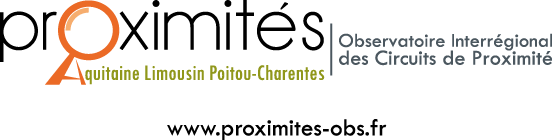 3ème JOURNEE DE L'OBSERVATOIRE INTERREGIONAL DES CIRCUITS DE PROXIMITEAQUITAINE LIMOUSIN POITOU-CHARENTES25 JANVIER 2016 – 9h00-16h30IUT DE PERIGUEUX – CAMPUS PERIGORDBULLETIN D’INSCRIPTION Bulletin à compléter et à renvoyer par mail à  proximités-obs@unilim.fr avant le 18 janvier 2016 Mme	 M.       Nom:                                            Prénom:  Organisations professionnelles agricoles       Pouvoirs publics        Producteurs  Artisans     Distributeurs     Universitaires     AutresOrganisation :                                                           Fonction :Adresse professionnelle :                                                                                      Code postal :                                Ville :  Tél. direct/Tél portable : Courriel : Je souhaite participer à la journée et suis intéressé(e) a priori par le ou les ateliers suivants : Atelier 1 : Définitions et habitudes de consommation des produits locaux    Atelier 2 : Démarches collectives   Atelier 3 : Politiques publiques : stratégies de promotion des CCP dans la nouvelle région   Je souhaite participer au déjeuner - buffet à base de produits locaux (règlement sur place environ 15 euros) OUI NONrenseignements :Marie-France GAUTHIER-PEIRO ou Bruno MAZIERESproximités-obs@unilim.fr06 24 26 90 12 ou 06 09 48 51 87